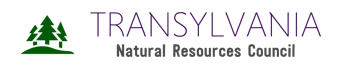 Agenda for Friday, November 12, 20219:00 AM Virtual Meeting via Zoomhttps://ncsu.zoom.us/j/98159517751?pwd=WDdCbjZNWTFkM2FKQ1lkVVBvY0dQZz09+1 470 381 2552 US (Atlanta)Meeting ID: 981 5951 7751
Passcode: 142337Presentation:  	FIND Outdoors		Natalie Britt, CEO   https://gofindoutdoors.org/Call to Order: Approximately 10:00 AMMinutes from October meeting (forwarded separately) Future Programs			December 10, 2021		Designation for Wild and Scenic Rivers   Kevin Colburn				National Stewardship Director    American Whitewater				kevin@americanwhitewater.org	        828-712-4825 January 14, 2022		Waterfall Keepers of NC				Kevin Adams   https://www.waterfallkeepersofnc.org/February 11, 2022		Upper French Broad Restoration Plan				Jennings Environmental – Greg Jennings				Conserving Carolina – Torry Nergart				Transylvania Always – Corey GafneaMarch 11, 2022		Leave No Trace Center for Outdoor Ethics				Joe Ruppe – tentative   https://LNT.orgApril 8, 2022			AvailableMay 13, 2022 		Field trip to either				(a) Mud Creek Restoration Project				Conserving Carolina 	David Lee				(b) North Mills River Restoration at Living Web Farm 				Mills River Partnership    Maria WisePossible future programs:(1) NC Growth – Smart UP   Field Guide to Blueways	https://ncgrowth.unc.edu/index.php/blueway-guide-launch/	(2) Geology of Appalachian Mountains Michael Follo	(3) User/entrance/parking fees for public recreational areasBusiness: (1) Flood Damage Prevention Ordinance: Gray Jernigan, Jennifer Kafsky, Lee McMinn, Owen Carson, Eric Caldwell, Ken Kinard(2) Updates from Public Land Managers(3) Updates from Committee Members and the Public Availability for a special meeting in January for annual training and lunch Interest survey Announcements: 	Next meeting via Zoom: Friday, December 10, 2021 9-11 AM